MENSAGEMAO PROJETO DE DECRETO LEGISLATIVO Nº ......./2018, QUE CONFERE A ”SEGUNDA IGREJA DE CRISTO PENTECOSTAL DO BRASIL-ICPB”, POR COMPROVADO MERECIMENTO, O DIPLOMA DE “GRATIDÃO DO POVO ITATIBENSE”.Senhores Vereadores:A presente propositura tem por finalidade homenagear a “SEGUNDA IGREJA DE CRISTO PENTECOSTAL DO BRASIL – ICPB”, a qual vem realizando um significante trabalho evangélico e social em prol da população de Itatiba.A IGREJA DE CRISTO PENTECOSTAL DO BRASIL – ICPB, teve início em Los Angeles – Califórnia - Estados Unidos em abril de 1906, numa época que se tinha como um dos principais problemas da sociedade Americana a Segregação Racial.Para melhorar o entendimento da grandiosidade dessa denominação evangélica e sua doutrina iniciada em tempos difíceis, segue anexo ao presente projeto, sucinto histórico desde a sua criação até os dias contemporâneos, com os dados da Diretoria Estatutária atual, cujo Presidente é o Pr. João Aparecido Rosa.A ICPB começou seus trabalhos em Itatiba, nos idos da década de 1970 e, entre 1973 e 1974, passaram a congregar no porão de sua sede própria na Rua Jundiaí, naquele momento, com 35 membros aproximadamente.Em março de 2015 inicia-se a organização da SEGUNDA IGREJA DE CRISTO PENTECOSTAL DO BRASIL, ora laureada, e em 17 de abril de 2016 realizou-se a Assembleia de Fundação, empossando a sua primeira diretoria. Atualmente, a SEGUNDA IGREJA DE CRISTO PENTECOSTAL DO BRASIL DE ITATIBA, conta com aproximadamente 600 membros, dispondo de atividades evangélicas e sociais, para o exercício e aprimoramento da fé e do cidadão na sociedade que o integra.A segunda IGREJA DE CRISTO PENTECOSTAL DO BRASIL, vem se empenhando primorosamente em participar do dia a dia da comunidade Itatibense, para isso foi criada a ONG “ASSOCIAÇÃO DE ASSISTÊNCIA INTEGRAL TG417”, a menção TG417 diz respeito ao texto Bíblico de Tiago 4:17 – em sua nova versão internacional que assim nos ensina: “QUEM SABE QUE DEVE FAZER O BEM E NÃO O FAZ, COMETE PECADO”.Com isso, por intermédio da “ASSOCIAÇÃO DE ASSISTÊNCIA INTEGRAL TG417” atua com ministérios altamente capacitados e com um corpo de voluntários comprometido com a causa social, ensinando:Formação teológica; Educação religiosa Cristã para crianças e adolescentes; Música; Teatro; Artes; Capacitação profissional; Panificação; Pintura; Trabalhos com cerâmicas; Assistência social; Orientações jurídicas;Orientações psicológicas;Serviços de aconselhamento e acompanhamento de casais em conflito, contando com pastores, mestres e doutores voluntários aptos ao desafio;Serviços de aconselhamento e acompanhamento a dependentes químicos e seus familiares;Atividades de lazer, entre outros serviços sociais. Está em planejamento para um futuro não distante a construção de um asilo para idosos, levando atividades das mais diversas para pessoas que necessitem de acolhimento nesta fase da vida.Ao longo desses anos, a Segunda ICPB de Itatiba se destaca de forma regular e discreta nas suas ações espirituais, de caridade e solidariedade, ações essas que desencadeiam no bem estar da nossa população Itatibense, proporcionando a paz e um melhor convívio.Em razão disso, que esta Casa de Leis oferece aos seus dirigentes, membros e simpatizantes esta honraria, concedendo-lhes o diploma de “GRATIDÃO DO POVO ITATIBENSE”, em nome de toda a nossa população de Itatiba em reconhecimento de tantos serviços sócias e espirituais prestados a comunidade.A presente propositura é uma singela homenagem e de reconhecimento desta Edilidade, e do povo de Itatiba, agraciando a “SEGUNDA IGREJA DE CRISTO PENTECOSTAL DO BRASIL de ITATIBA-SP”, pela valorosa dedicação de seus dirigentes e seus membros que atuam de forma voluntária nos trabalhos espirituais e sociais junto ao nosso povo.Nesse sentido, APRESENTO, nos termos regimentais, após consultado o Soberano Plenário, o presente diploma de “GRATIDÃO DO POVO ITATIBENSE” à “SEGUNDA IGREJA DE CRISTO PENTECOSTAL DO BRASIL de ITATIBA-SP”, representada por sua Diretoria Ministerial e membros, pelo trabalho e dedicação e transcurso das suas valorosas atividades espirituais e sociais em nosso Município.SALA DAS SESSÕES, 20 de agosto de 2018.CORNÉLIO BAPTISTA ALVESCornélio da FarmáciaVEREADOR – PSDB                 PALÁCIO 1º DE NOVEMBRO              PROJETO DE DECRETO LEGISLATIVO Nº:             /2018CONFERE, POR COMPROVADO MERECIMENTO, À “SEGUNDA IGREJA DE CRISTO PENTECOSTAL DO BRASIL DE ITATIBA”, O DIPLOMA DE ‘GRATIDÃO DO POVO ITATIBENSE.A CÂMARA MUNICIPAL DE ITATIBA APROVA:Art. 1º - A Câmara Municipal de Itatiba, em nome da população reconhecida, confere, por comprovado merecimento, a “SEGUNDA IGREJA DE CRISTO PENTECOSTAL DO BRASIL DE ITATIBA” por seu excelente e empenhado trabalho social e espiritual frente ao Povo de Itatiba, o Diploma de “GRATIDÃO DO POVO ITATIBENSE”.                       Art. 2º- O respectivo diploma ser-lhe-á entregue em dia, hora e local a serem designados de comum acordo entre a Diretoria da agraciada e a Mesa Diretora da Edilidade.  	Art. 3º - A despesas decorrentes deste Decreto correrão à conta de verba orçamentária própria. 		Art. 4º- Este Decreto entrará em vigor na data de sua publicação, revogadas as disposições em contrário.                     SALA DAS SESSÕES, 20 de agosto de 2018.CORNÉLIO BAPTISTA ALVESCornélio da FarmáciaVEREADOR – PSDB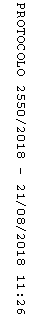 